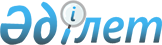 "2009 жылға арналған қалалық бюджет туралы" қалалық мәслихаттың 2008 жылғы 22 желтоқсандағы N 14/118 шешіміне өзгерістер енгізу туралы
					
			Күшін жойған
			
			
		
					Қарағанды облысы Балқаш қалалық мәслихатының 2009 жылғы 25 қарашадағы N 25/192 шешімі. Қарағанды облысы Балқаш қаласының Әділет басқармасында 2009 жылғы 02 желтоқсанда N 8-4-157 тіркелді. Мерзімінің аяқталуына байланысты қолданылуы тоқтатылды (Қарағанды облысы Балқаш қалалық мәслихатының 2011 жылғы 19 сәуірдегі N 113/1-26 хатымен)      Ескерту. Мерзімінің аяқталуына байланысты қолданылуы тоқтатылды (Қарағанды облысы Балқаш қалалық мәслихатының 2011.04.19 N 113/1-26 хатымен).      РҚАО ескертпесі.

      Мәтінде авторлық орфография және пунктуация сақталған.

      Қазақстан Республикасының 2008 жылғы 4 желтоқсандағы Бюджет кодексіне, Қазақстан Республикасының 2001 жылғы 23 қаңтардағы "Қазақстан Республикасындағы жергілікті мемлекеттік басқару және өзін-өзі басқару туралы" Заңына сәйкес қалалық мәслихат ШЕШТІ:



      1. Қалалық мәслихаттың 2008 жылғы 22 желтоқсандағы N 14/118 "2009 жылға арналған қалалық бюджет туралы" (нормативтік құқықтық актілерді мемлекеттік тіркеу Тізілімінде N 8-4-126 болып тіркелген, "Балқаш өңірі" газетінің 2009 жылғы 14 қаңтардағы N 4 санында, "Северное Прибалхашье" газетінің 2009 жылғы 14 қаңтардағы N 4 санында жарияланған), қалалық мәслихаттың 2009 жылғы 18 наурыздағы N 18/143 "2009 жылға арналған қалалық бюджет туралы" қалалық мәслихаттың 2008 жылғы 22 желтоқсандағы N 14/118 шешіміне өзгерістер мен толықтырулар енгізу туралы" шешімімен өзгерістер мен толықтырулар енгізілген (нормативтік құқықтық актілерді мемлекеттік тіркеу Тізілімінде N 8-4-138 болып тіркелген, "Балқаш өңірі" газетінің 2009 жылғы 3 сәуірдегі N 38-39 санында, "Северное Прибалхашье" газетінің 2009 жылғы 3 сәуірдегі N 38-39 санында жарияланған), қалалық мәслихаттың 2009 жылғы 24 сәуірдегі N 20/154 "2009 жылға арналған қалалық бюджет туралы" қалалық мәслихаттың 2008 жылғы 22 желтоқсандағы N 14/118 шешіміне өзгерістер мен толықтырулар енгізу туралы" шешімімен өзгерістер мен толықтырулар енгізілген (нормативтік құқықтық актілерді мемлекеттік тіркеу Тізілімінде N 8-4-140 болып тіркелген, "Балқаш өңірі" газетінің 2009 жылғы 8 мамырдағы N 53-54 санында, "Северное Прибалхашье" газетінің 2009 жылғы 8 мамырдағы N 53-54 санында жарияланған), қалалық мәслихаттың 2009 жылғы 9 қыркүйектегі N 23/177 "2009 жылға арналған қалалық бюджет туралы" қалалық мәслихаттың 2008 жылғы 22 желтоқсандағы N 14/118 шешіміне өзгерістер енгізу туралы" шешімімен өзгерістер енгізілген (нормативтік құқықтық актілерді мемлекеттік тіркеу Тізілімінде N 8-4-154 болып тіркелген, "Балқаш өңірі" газетінің 2009 жылғы 25 қыркүйектегі N 114-115 санында, "Северное Прибалхашье" газетінің 2009 жылғы 25 қыркүйектегі N 113-114 санында жарияланған) шешіміне келесі өзгерістер енгізілсін:



      1) 1 тармақта:

      1 тармақшада:

      "2 670 985" сандары "2 669 116" сандарымен ауыстырылсын;

      "1 609 263" сандары "1 622 961" сандарымен ауыстырылсын;

      "6 606" сандары "6 026" сандарымен ауыстырылсын;

      "44 803" сандары "48 503" сандарымен ауыстырылсын;

      "1 010 313" сандары "991 626" сандарымен ауыстырылсын;

      2 тармақшада: 

      "2 652 131" сандары "2 650 262" сандарымен ауыстырылсын;



      2) 4 тармақта:

      "100 928" сандары "84 110" сандарымен ауыстырылсын;



      3) 5 тармақта:

      "8 194" сандары "8 100" сандарымен ауыстырылсын;



      4) 6 тармақта:

      "11 082" сандары "10 528" сандарымен ауыстырылсын;



      5) 7 тармақта:

      "69 931" сандары "68 710" сандарымен ауыстырылсын;



      6) 11 тармақта:

      "дамытуға, жайластыруға және (немесе) сатып алуға" деген сөздер "дамытуға және жайластыруға" деген сөздермен ауыстырылсын;



      7) 12 тармақта:

      "5 435" сандары "0" санымен ауыстырылсын.



      2. Қалалық мәслихаттың 2008 жылғы 22 желтоқсандағы N 14/118 "2009 жылға арналған қалалық бюджет туралы" шешіміне 1, 2, 3, 4, 5 және 6 қосымшалар осы шешімге 1, 2, 3, 4, 5 және 6 қосымшаларына сәйкес жаңа редакцияда мазмұндалсын.



      3. Осы шешім 2009 жылдың 1 қаңтарынан бастап қолданысқа енеді.      Сессия төрағасы                            Е. Баймағанбетов      Қалалық мәслихаттың хатшысы                И. Сторожко

Қалалық мәслихаттың

2009 жылғы 25 қарашадағы

N 25/192 шешіміне

1 қосымшаҚалалық мәслихаттың

2008 жылғы 22 желтоқсандағы

N 14/118 шешіміне

1 қосымша

Қалалық мәслихаттың

2009 жылғы 25 қарашадағы

N 25/192 шешіміне

2 қосымшаҚалалық мәслихаттың

2008 жылғы 22 желтоқсандағы

N 14/118 шешіміне

2 қосымша

Қонырат кентінде жүзеге асырылатын бюджеттік бағдарламалар бойынша шығындар

Қалалық мәслихаттың

2009 жылғы 25 қарашадағы

N 25/192 шешіміне

3 қосымшаҚалалық мәслихаттың

2008 жылғы 22 желтоқсандағы

N 14/118 шешіміне

3 қосымша

Саяқ кентінде жүзеге асырылатын бюджеттік бағдарламалар бойынша шығындар

Қалалық мәслихаттың

2009 жылғы 25 қарашадағы

N 25/192 шешіміне

4 қосымшаҚалалық мәслихаттың

2008 жылғы 22 желтоқсандағы

N 14/118 шешіміне

4 қосымша

Гүлшат кентінде жүзеге асырылатын бюджеттік бағдарламалар бойынша шығындар

Қалалық мәслихаттың

2009 жылғы 25 қарашадағы

N 25/192 шешіміне

5 қосымшаҚалалық мәслихаттың

2008 жылғы 22 желтоқсандағы

N 14/118 шешіміне

5 қосымша

2009 жылға арналған қалалық бюджетті орындау барысында секвестрлеуге жатпайтын бюджеттік бағдарламалардың тізімі

Қалалық мәслихаттың

2009 жылғы 25 қарашадағы

N 25/192 шешіміне

6 қосымшаҚалалық мәслихаттың

2008 жылғы 22 желтоқсандағы

N 14/118 шешіміне

6 қосымша

2009 жылға арналған қалалық бюджеттің дамудың бюджеттік бағдарламаларының тізбесі
					© 2012. Қазақстан Республикасы Әділет министрлігінің «Қазақстан Республикасының Заңнама және құқықтық ақпарат институты» ШЖҚ РМК
				СанатыСанатыСанатыСанатыСомасы, (мың теңге)СыныбыСыныбыСыныбыСомасы, (мың теңге)Iшкi сыныбыIшкi сыныбыСомасы, (мың теңге)АтауыСомасы, (мың теңге)I. Кірістер26691161Салықтық түсімдер162296101Табыс салығы5976022Жеке табыс салығы59760203Әлеуметтiк салық5104861Әлеуметтік салық51048604Меншiкке салынатын салықтар4303691Мүлiкке салынатын салықтар3502513Жер салығы259444Көлiк құралдарына салынатын салық541385Бірыңғай жер салығы3605Тауарларға, жұмыстарға және қызметтерге салынатын iшкi салықтар691442Акциздер76173Табиғи және басқа да ресурстарды пайдаланғаны үшiн түсетiн түсiмдер427004Кәсiпкерлiк және кәсiби қызметтi жүргiзгенi үшiн алынатын алымдар123375Құмар ойын бизнеске салық649008Заңдық мәнді іс-әрекеттерді жасағаны және (немесе) оған уәкілеттігі бар мемлекеттік органдар немесе лауазымды адамдар құжаттар бергені үшін алынатын міндетті төлемдер153601Мемлекеттік баж153602Салықтық емес түсiмдер602601Мемлекеттік меншіктен түсетін кірістер47661Мемлекеттік кәсіпорындардың таза кірісі бөлігінің түсімдері1175Мемлекет меншігіндегі мүлікті жалға беруден түсетін кірістер464902Мемлекеттік бюджеттен қаржыландырылатын мемлекеттік мекемелердің тауарларды (жұмыстарды, қызметтерді) өткізуінен түсетін түсімдер1031Мемлекеттік бюджеттен қаржыландырылатын мемлекеттік мекемелердің тауарларды (жұмыстарды, қызметтерді) өткізуінен түсетін түсімдер10306Басқа да салықтық емес түсiмдер11571Басқа да салықтық емес түсiмдер11573Негізгі капиталды сатудан түсетін түсімдер4850301Мемлекеттік мекемелерге бекітілген мемлекеттік мүлікті сату82641Мемлекеттік мекемелерге бекітілген мемлекеттік мүлікті сату826403Жердi және материалдық емес активтердi сату402391Жерді сату391332Материалдық емес активтерді сату11064Трансферттердің түсімдері99162602Мемлекеттiк басқарудың жоғары тұрған органдарынан түсетiн трансферттер9916262Облыстық бюджеттен түсетiн трансферттер991626Функционалдық топФункционалдық топФункционалдық топФункционалдық топФункционалдық топСомасы, (мың теңге)Кіші функцияКіші функцияКіші функцияКіші функцияСомасы, (мың теңге)Бюджеттік бағдарламалардың әкiмшiсiБюджеттік бағдарламалардың әкiмшiсiБюджеттік бағдарламалардың әкiмшiсiСомасы, (мың теңге)БағдарламаБағдарламаСомасы, (мың теңге)АтауыСомасы, (мың теңге)II. Шығындар26502621Жалпы сипаттағы мемлекеттiк қызметтер11736401Мемлекеттiк басқарудың жалпы функцияларын орындайтын өкiлдi, атқарушы және басқа органдар84683112Аудан (облыстық маңызы бар қала) мәслихатының аппараты13871001Аудан (облыстық маңызы бар қала) мәслихатының қызметін қамтамасыз ету13871122Аудан (облыстық маңызы бар қала) әкімінің аппараты49442001Аудан (облыстық маңызы бар қала) әкімінің қызметін қамтамасыз ету49442123Қаладағы аудан, аудандық маңызы бар қала, кент, ауыл (село), ауылдық (селолық) округ әкімінің аппараты21370001Қаладағы ауданның, аудандық маңызы бар қаланың, кенттің, ауылдың (селоның), ауылдық (селолық) округтің әкімі аппаратының қызметін қамтамасыз ету2137002Қаржылық қызмет26093452Ауданның (облыстық маңызы бар қаланың) қаржы бөлімі26093001Қаржы бөлімінің қызметін қамтамасыз ету9406003Салық салу мақсатында мүлікті бағалауды жүргізу751011Коммуналдық меншікке түскен мүлікті есепке алу, сақтау, бағалау және сату1593605Жоспарлау және статистикалық қызмет6588453Ауданның (облыстық маңызы бар қаланың) экономика және бюджеттік жоспарлау бөлімі6588001Экономика және бюджеттік жоспарлау бөлімнің қызметін қамтамасыз ету65882Қорғаныс586501Әскери мұқтаждар5865122Аудан (облыстық маңызы бар қала) әкімінің аппараты5865005Жалпыға бірдей әскери міндетті атқару шеңберіндегі іс-шаралар58653Қоғамдық тәртіп, қауіпсіздік, құқықтық, сот, қылмыстық-атқару қызметі1557901Құқық қорғау қызметі15579458Ауданның (облыстық маңызы бар қаланың) тұрғын үй-коммуналдық шаруашылығы, жолаушылар көлігі және автомобиль жолдары бөлімі15579021Елдi мекендерде жол жүрісі қауiпсiздiгін қамтамасыз ету155794Бiлiм беру165531101Мектепке дейiнгi тәрбие және оқыту54728471Ауданның (облыстық маңызы бар қаланың) білім, дене шынықтыру және спорт бөлімі54728003Мектепке дейiнгi тәрбие және оқыту ұйымдарының қызметін қамтамасыз ету5472802Бастауыш, негізгі орта және жалпы орта білім беру1488694471Ауданның (облыстық маңызы бар қаланың) білім, дене шынықтыру және спорт бөлімі1488694004Жалпы білім беру1381327005Балалар үшін қосымша білім беру38657006Республикалық бюджеттен берілетін нысаналы трансферттердің есебінен білім берудің мемлекеттік жүйесіне оқытудың жаңа технологияларын енгізу6871009Білім беру саласындағы өзге қызметтер111889471Ауданның (облыстық маңызы бар қаланың) білім, дене шынықтыру және спорт бөлімі111889009Ауданның (облыстық маңызы бар қаланың) мемлекеттік білім беру мекемелер үшін оқулықтар мен оқу-әдiстемелiк кешендерді сатып алу және жеткізу33371010Аудандық (қалалық) ауқымдағы мектеп олимпиадаларын және мектептен тыс іс-шараларды өткiзу1320016Өңірлік жұмыспен қамту және кадрларды қайта даярлау стратегиясын іске асыру шеңберінде білім беру объектілерін күрделі, ағымды жөндеу771986Әлеуметтiк көмек және әлеуметтiк қамсыздандыру16272202Әлеуметтiк көмек141271123Қаладағы аудан, аудандық маңызы бар қала, кент, ауыл (село), ауылдық (селолық) округ әкімінің аппараты2181003Мұқтаж азаматтарға үйінде әлеуметтік көмек көрсету2181451Ауданның (облыстық маңызы бар қаланың) жұмыспен қамту және әлеуметтік бағдарламалар бөлімі132739002Еңбекпен қамту бағдарламасы64183003Қайтыс болған Совет Одағының батырларын, "Халық қаһармандарын", Социалистік Еңбек ерлерін, Даңқ Орденінің үш дәрежесімен және "Отан"орденімен марапатталған соғыс ардагерлері мен мүгедектерін жерлеу рәсімдері бойынша қызмет көрсету0005Мемлекеттік атаулы әлеуметтік көмек3485006Тұрғын үй көмегі1261007Жергілікті өкілетті органдардың шешімі бойынша мұқтаж азаматтардың жекелеген топтарына әлеуметтік көмек35705010Үйден тәрбиеленіп оқытылатын мүгедек балаларды материалдық қамтамасыз ету1301014Мұқтаж азаматтарға үйде әлеуметтiк көмек көрсету1687701618 жасқа дейінгі балаларға мемлекеттік жәрдемақылар4204017Мүгедектерді оңалту жеке бағдарламасына сәйкес, мұқтаж мүгедектерді міндетті гигиеналық құралдармен қамтамасыз етуге, және ымдау тілі мамандарының жеке көмекшілердің қызмет көрсетуі5723471Ауданның (облыстық маңызы бар қаланың) білім, дене шынықтыру және спорт бөлімі6351012Білім беру ұйымдарының күндізгі оқу нысанының оқушылары мен тәрбиеленушілерін әлеуметтік қолдау635109Әлеуметтiк көмек және әлеуметтiк қамтамасыз ету саласындағы өзге де қызметтер21451451Ауданның (облыстық маңызы бар қаланың) жұмыспен қамту және әлеуметтік бағдарламалар бөлімі21451001Жұмыспен қамту және әлеуметтік бағдарламалар бөлімінің қызметін қамтамасыз ету21054011Жәрдемақыларды және басқа да әлеуметтік төлемдерді есептеу, төлеу мен жеткізу бойынша қызметтерге ақы төлеу3977Тұрғын үй-коммуналдық шаруашылық31782401Тұрғын үй шаруашылығы149907472Ауданның (облыстық маңызы бар қаланың) құрылыс, сәулет және қала құрылысы бөлімі149907003Мемлекеттік коммуналдық тұрғын үй қорының тұрғын үй құрылысы және (немесе) сатып алу92372004Инженерлік-коммуникациялық инфрақұрылымды дамыту және жайластыру5753502Коммуналдық шаруашылық82000123Қаладағы аудан, аудандық маңызы бар қала, кент, ауыл (село), ауылдық (селолық) округ әкімінің аппараты29311014Елді мекендерді сумен жабдықтауды ұйымдастыру1680015Өңірлік жұмыспен қамту және кадрларды қайта даярлау стратегиясын іске асыру шеңберінде инженерлік-коммуникациялық инфрақұрылымды жөндеу және елді-мекендерді көркейту27631458Ауданның (облыстық маңызы бар қаланың) тұрғын үй-коммуналдық шаруашылығы, жолаушылар көлігі және автомобиль жолдары бөлімі51729012Сумен жабдықтау және су бөлу жүйесінің қызмет етуі51729472Ауданның (облыстық маңызы бар қаланың) құрылыс, сәулет және қала құрылысы бөлімі960006Сумен жабдықтау жүйесін дамыту96003Елді-мекендерді көркейту85917123Қаладағы аудан, аудандық маңызы бар қала, кент, ауыл (село), ауылдық (селолық) округ әкімінің аппараты4567008Елді мекендерде көшелерді жарықтандыру1656009Елді мекендердің санитариясын қамтамасыз ету1326011Елді мекендерді абаттандыру мен көгалдандыру1585458Ауданның (облыстық маңызы бар қаланың) тұрғын үй-коммуналдық шаруашылығы, жолаушылар көлігі және автомобиль жолдары бөлімі81350015Елдi мекендердегі көшелердi жарықтандыру10450016Елдi мекендердiң санитариясын қамтамасыз ету12509017Жерлеу орындарын күтiп-ұстау және туысы жоқтарды жерлеу1721018Елдi мекендердi абаттандыру және көгалдандыру566708Мәдениет, спорт, туризм және ақпараттық кеңістiк11092501Мәдениет саласындағы қызмет9834123Қаладағы аудан, аудандық маңызы бар қала, кент, ауыл (село), ауылдық (селолық) округ әкімінің аппараты2096006Жергілікті деңгейде мәдени-демалыс жұмыстарын қолдау2096455Ауданның (облыстық маңызы бар қаланың) мәдениет және тілдерді дамыту бөлімі7738003Мәдени-демалыс жұмысын қолдау773802Спорт8760471Ауданның (облыстық маңызы бар қаланың) білім, дене шынықтыру және спорт бөлімі8760013Ұлттық және бұқаралық спорт түрлерін дамыту876003Ақпараттық кеңiстiк55106455Ауданның (облыстық маңызы бар қаланың) мәдениет және тілдерді дамыту бөлімі44676006Аудандық (қалалық) кiтапханалардың жұмыс iстеуi37733007Мемлекеттік тілді және Қазақстан халықтарының басқа да тілдерін дамыту6943456Ауданның (облыстық маңызы бар қаланың) ішкі саясат бөлімі10430002Бұқаралық ақпарат құралдары арқылы мемлекеттiк ақпарат саясатын жүргізу1043009Мәдениет, спорт, туризм және ақпараттық кеңiстiктi ұйымдастыру жөнiндегi өзге де қызметтер37225123Қаладағы аудан, аудандық маңызы бар қала, кент, ауыл (село), ауылдық (селолық) округ әкімінің аппараты4500017Өңірлік жұмыспен қамту және кадрларды қайта даярлау стратегиясын іске асыру шеңберінде мәдениет объектілерін күрделі, ағымды жөндеу4500455Ауданның (облыстық маңызы бар қаланың) мәдениет және тілдерді дамыту бөлімі16521001Мәдениет және тілдерді дамыту бөлімінің қызметін қамтамасыз ету8988004Өңірлік жұмыспен қамту және кадрларды қайта даярлау стратегиясын іске асыру шеңберінде мәдениет объектілерін күрделі, ағымды жөндеу7533456Ауданның (облыстық маңызы бар қаланың) ішкі саясат бөлімі16204001Ішкі саясат бөлімінің қызметін қамтамасыз ету6573003Жастар саясаты саласындағы өңірлік бағдарламаларды іске асыру963110Ауыл, су, орман, балық шаруашылығы, ерекше қорғалатын табиғи аумақтар, қоршаған ортаны және жануарлар дүниесін қорғау, жер қатынастары1401401Ауыл шаруашылығы529454Ауданның (облыстық маңызы бар қаланың) кәсіпкерлік және ауыл шаруашылығы бөлімі529003Мал көмінділерінің (биотермиялық шұңқырлардың) жұмыс істеуін қамтамасыз ету52906Жер қатынастары13485463Ауданның (облыстық маңызы бар қаланың) жер қатынастары бөлімі13485001Жер қатынастары бөлімінің қызметін қамтамасыз ету6286005Ақпараттық жүйелер құру719911Өнеркәсіп, сәулет, қала құрылысы және құрылыс қызметі1083002Сәулет, қала құрылысы және құрылыс қызметі10830472Ауданның (облыстық маңызы бар қаланың) құрылыс, сәулет және қала құрылысы бөлімі10830001Құрылыс, сәулет және қала құрылысы бөлімінің қызметін қамтамасыз ету1083012Көлiк және коммуникация20698201Автомобиль көлiгi159782458Ауданның (облыстық маңызы бар қаланың) тұрғын үй-коммуналдық шаруашылығы, жолаушылар көлігі және автомобиль жолдары бөлімі159782023Автомобиль жолдарының жұмыс істеуін қамтамасыз ету15978209Көлік және коммуникациялар саласындағы өзге де қызметтер47200458Ауданның (облыстық маңызы бар қаланың) тұрғын үй-коммуналдық шаруашылығы, жолаушылар көлігі және автомобиль жолдары бөлімі47200008Өңірлік жұмыспен қамту және кадрларды қайта даярлау стратегиясын іске асыру шеңберінде аудандық маңызы бар автомобиль жолдарын, қала мен елді-мекендер көшелерін жөндеу және ұстау4720013Басқалар3284003Кәсіпкерлік қызметті қолдау және бәсекелестікті қорғау1390454Ауданның (облыстық маңызы бар қаланың) кәсіпкерлік және ауыл шаруашылығы бөлімі1390006Кәсіпкерлік қызметті қолдау139009Басқалар31450454Ауданның (облыстық маңызы бар қаланың) кәсіпкерлік және ауыл шаруашылығы бөлімі10378001Кәсіпкерлік және ауыл шаруашылығы бөлімінің қызметін қамтамасыз ету10378458Ауданның (облыстық маңызы бар қаланың) тұрғын үй-коммуналдық шаруашылығы, жолаушылар көлігі және автомобиль жолдары бөлімі7876001Тұрғын үй-коммуналдық шаруашылығы, жолаушылар көлігі және автомобиль жолдары бөлімінің қызметін қамтамасыз ету7876471Ауданның (облыстық маңызы бар қаланың) білім, дене шынықтыру және спорт бөлімі13196001Білім, дене шынықтыру және спорт бөлімі қызметін қамтамасыз ету13196452Ауданның (облыстық маңызы бар қаланың) қаржы бөлімі0012Ауданның (облыстық маңызы бар қаланың) жергілікті атқарушы органының резерві015Трансферттер601Трансферттер6452Ауданның (облыстық маңызы бар қаланың) қаржы бөлімі6006Нысаналы пайдаланылмаған (толық пайдаланылмаған) трансферттерді қайтару6III. Таза бюджеттік кредиттеу0IV. Қаржы активтерімен жасалатын операциялар бойынша сальдо50715Қаржы активтерін сатып алу50715Мемлекеттің қаржы активтерін сатудан түсетін түсімдер013Басқалар5071509Басқалар50715452Ауданның (облыстық маңызы бар қаланың) қаржы бөлімі50715014Заңды тұлғалардың жарғылық капиталын қалыптастыру немесе ұлғайту50715V. Бюджет тапшылығы (профициті)-31861VI. Бюджет тапшылығын (профицитін пайдалану) қаржыландыру31861Қарыздар түсімі0Бюджет қаражаты қалдықтарының қозғалысы31861Функционалдық топФункционалдық топФункционалдық топФункционалдық топФункционалдық топСомасы, (мың теңге)Кіші функцияКіші функцияКіші функцияКіші функцияСомасы, (мың теңге)Бюджеттік бағдарламалардың әкiмшiсiБюджеттік бағдарламалардың әкiмшiсiБюджеттік бағдарламалардың әкiмшiсiСомасы, (мың теңге)БағдарламаБағдарламаСомасы, (мың теңге)АтауыСомасы, (мың теңге)Барлығы329021Жалпы сипаттағы мемлекеттiк қызметтер846401Мемлекеттiк басқарудың жалпы функцияларын орындайтын өкiлдi, атқарушы және басқа органдар8464123Қаладағы аудан, аудандық маңызы бар қала, кент, ауыл (село), ауылдық (селолық) округ әкімінің аппараты8464001Қаладағы ауданның, аудандық маңызы бар қаланың, кенттің, ауылдың (селоның), ауылдық (селолық) округтің әкімі аппаратының қызметін қамтамасыз ету84646Әлеуметтiк көмек және әлеуметтiк қамсыздандыру91302Әлеуметтiк көмек913123Қаладағы аудан, аудандық маңызы бар қала, кент, ауыл (село), ауылдық (селолық) округ әкімінің аппараты913003Мұқтаж азаматтарға үйінде әлеуметтік көмек көрсету9137Тұрғын үй-коммуналдық шаруашылық2352502Коммуналдық шаруашылық22801123Қаладағы аудан, аудандық маңызы бар қала, кент, ауыл (село), ауылдық (селолық) округ әкімінің аппараты22801015Өңірлік жұмыспен қамту және кадрларды қайта даярлау стратегиясын іске асыру шеңберінде инженерлік-коммуникациялық инфрақұрылымды жөндеу және елді-мекендерді көркейту2280103Елді-мекендерді көркейту724123Қаладағы аудан, аудандық маңызы бар қала, кент, ауыл (село), ауылдық (селолық) округ әкімінің аппараты724008Елді мекендерде көшелерді жарықтандыру504009Елді мекендердің санитариясын қамтамасыз ету220Функционалдық топФункционалдық топФункционалдық топФункционалдық топФункционалдық топСомасы, (мың теңге)Кіші функцияКіші функцияКіші функцияКіші функцияСомасы, (мың теңге)Бюджеттік бағдарламалардың әкiмшiсiБюджеттік бағдарламалардың әкiмшiсiБюджеттік бағдарламалардың әкiмшiсiСомасы, (мың теңге)БағдарламаБағдарламаСомасы, (мың теңге)АтауыСомасы, (мың теңге)Барлығы139811Жалпы сипаттағы мемлекеттiк қызметтер694401Мемлекеттiк басқарудың жалпы функцияларын орындайтын өкiлдi, атқарушы және басқа органдар6944123Қаладағы аудан, аудандық маңызы бар қала, кент, ауыл (село), ауылдық (селолық) округ әкімінің аппараты6944001Қаладағы ауданның, аудандық маңызы бар қаланың, кенттің, ауылдың (селоның), ауылдық (селолық) округтің әкімі аппаратының қызметін қамтамасыз ету69446Әлеуметтiк көмек және әлеуметтiк қамсыздандыру71302Әлеуметтiк көмек713123Қаладағы аудан, аудандық маңызы бар қала, кент, ауыл (село), ауылдық (селолық) округ әкімінің аппараты713003Мұқтаж азаматтарға үйінде әлеуметтік көмек көрсету7137Тұрғын үй-коммуналдық шаруашылық632402Коммуналдық шаруашылық2980123Қаладағы аудан, аудандық маңызы бар қала, кент, ауыл (село), ауылдық (селолық) округ әкімінің аппараты2980015Өңірлік жұмыспен қамту және кадрларды қайта даярлау стратегиясын іске асыру шеңберінде инженерлік-коммуникациялық инфрақұрылымды жөндеу және елді-мекендерді көркейту298003Елді-мекендерді көркейту3344123Қаладағы аудан, аудандық маңызы бар қала, кент, ауыл (село), ауылдық (селолық) округ әкімінің аппараты3344008Елді мекендерде көшелерді жарықтандыру1000009Елді мекендердің санитариясын қамтамасыз ету759011Елді мекендерді абаттандыру мен көгалдандыру1585Функционалдық топФункционалдық топФункционалдық топФункционалдық топФункционалдық топСомасы, (мың теңге)Кіші функцияКіші функцияКіші функцияКіші функцияСомасы, (мың теңге)Бюджеттік бағдарламалардың әкiмшiсiБюджеттік бағдарламалардың әкiмшiсiБюджеттік бағдарламалардың әкiмшiсiСомасы, (мың теңге)БағдарламаБағдарламаБағдарламаСомасы, (мың теңге)АтауыСомасы, (мың теңге)Барлығы171421Жалпы сипаттағы мемлекеттiк қызметтер596201Мемлекеттiк басқарудың жалпы функцияларын орындайтын өкiлдi, атқарушы және басқа органдар5962123Қаладағы аудан, аудандық маңызы бар қала, кент, ауыл (село), ауылдық (селолық) округ әкімінің аппараты5962001Қаладағы ауданның, аудандық маңызы бар қаланың, кенттің, ауылдың (селоның), ауылдық (селолық) округтің әкімі аппаратының қызметін қамтамасыз ету59626Әлеуметтiк көмек және әлеуметтiк қамсыздандыру55502Әлеуметтiк көмек555123Қаладағы аудан, аудандық маңызы бар қала, кент, ауыл (село), ауылдық (селолық) округ әкімінің аппараты555003Мұқтаж азаматтарға үйінде әлеуметтік көмек көрсету5557Тұрғын үй-коммуналдық шаруашылық402902Коммуналдық шаруашылық3530123Қаладағы аудан, аудандық маңызы бар қала, кент, ауыл (село), ауылдық (селолық) округ әкімінің аппараты3530014Елді мекендерді сумен жабдықтауды ұйымдастыру1680015Өңірлік жұмыспен қамту және кадрларды қайта даярлау стратегиясын іске асыру шеңберінде инженерлік-коммуникациялық инфрақұрылымды жөндеу және елді-мекендерді көркейту185003Елді-мекендерді көркейту499123Қаладағы аудан, аудандық маңызы бар қала, кент, ауыл (село), ауылдық (селолық) округ әкімінің аппараты499008Елді мекендерде көшелерді жарықтандыру152009Елді мекендердің санитариясын қамтамасыз ету3478Мәдениет, спорт, туризм және ақпараттық кеңістiк659601Мәдениет саласындағы қызмет2096123Қаладағы аудан, аудандық маңызы бар қала, кент, ауыл (село), ауылдық (селолық) округ әкімінің аппараты2096006Жергілікті деңгейде мәдени-демалыс жұмыстарын қолдау209609Мәдениет, спорт, туризм және ақпараттық кеңiстiктi ұйымдастыру жөнiндегi өзге де қызметтер4500123Қаладағы аудан, аудандық маңызы бар қала, кент, ауыл (село), ауылдық (селолық) округ әкімінің аппараты4500017Өңірлік жұмыспен қамту және кадрларды қайта даярлау стратегиясын іске асыру шеңберінде мәдениет объектілерін күрделі, ағымды жөндеу4500Функционалдық топФункционалдық топФункционалдық топФункционалдық топФункционалдық топКіші функцияКіші функцияКіші функцияКіші функцияБюджеттік бағдарламалардың әкiмшiсiБюджеттік бағдарламалардың әкiмшiсiБюджеттік бағдарламалардың әкiмшiсiБағдарламаБағдарламаАтауы4Бiлiм беру02Бастауыш, негізгі орта және жалпы орта білім беру471Ауданның (облыстық маңызы бар қаланың) білім, дене шынықтыру және спорт бөлімі004Жалпы білім беруФункционалдық топФункционалдық топФункционалдық топФункционалдық топБюджеттік бағдарламалардың әкiмшiсiБюджеттік бағдарламалардың әкiмшiсiБюджеттік бағдарламалардың әкiмшiсiБағдарламаБағдарламаАтауы7Тұрғын үй-коммуналдық шаруашылық472Ауданның (облыстық маңызы бар қаланың) құрылыс, сәулет және қала құрылысы бөлімі003Мемлекеттік коммуналдық тұрғын үй қорының тұрғын үй құрылысы және (немесе) сатып алу004Инженерлік коммуникациялық инфрақұрылымды дамыту және жайластыру006Сумен жабдықтау жүйесін дамыту13Басқалар452Ауданның (облыстық маңызы бар қаланың) қаржы бөлімі014Заңды тұлғалардың жарғылық капиталын қалыптастыру немесе ұлғайту